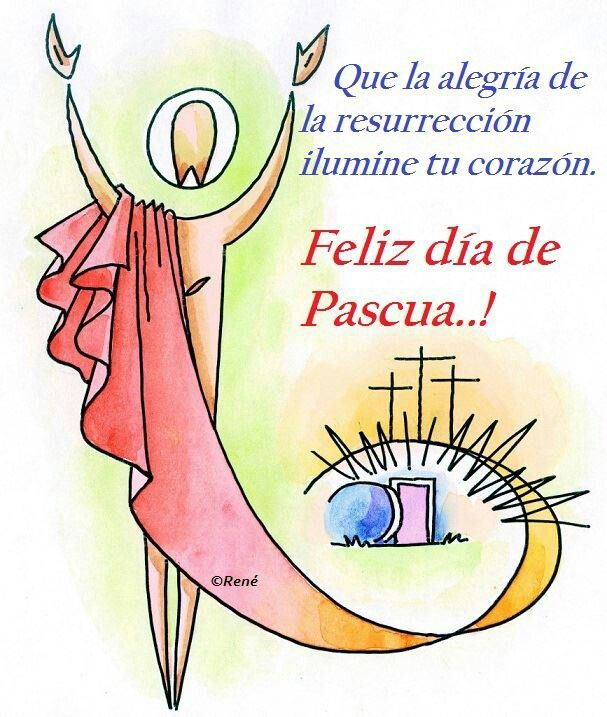 CANTOS ABRIL – MAYO 2022PORQUE ÉL VIVE (entrada)Dios nos envió a su hijo CristoÉl es salud, paz y perdónVivió y murió por mis pecadosVacía está la tumba porque Él triunfóPorque Él vive triunfaré mañanaPorque Él vive ya no hay temorPorque yo sé que el futuro es suyoLa vida vale más y más solo por Él GLORIAGloria a Dios en el cielo Y en la tierra paz a todos los hombresQue ama el Señor.Por tu inmensa gloria te alabamos,Te bendecimos, te adoramos, te glorificamosTe damos gracias, Señor, Dios rey celestial, Dios Padre todo poderoso,Señor hijo único Jesucristo.ALELUYA, EL SEÑOR RESUCITÓALELUYA, ALELUYA, ALELUYAALELUYA, ALELUYA, ALELUYAEL SEÑOR RESUCITO.El Señor resucitó, cantad con alegría.Demos gracias al Señor ¡Aleluya!TE VENGO A OFRECER LA VIDA (ofertorio)Te vengo a ofrecer la vidaTodo lo que aprendí,Todo mi trabajo, el amor que doyLas cosas que me hacen crecer.Pan y vino sonSignos de tu amor,En tu amor quiero vivirYendo en tu presenciaSigo tu caminoLas cosas que me hacen crecer.Te vengo a ofrecer el llantoTodo lo que es mi sufrir,La paz que no tengo, lo que no sé hacerLas cosas que me hacen crecer.SANTOSanto, Santo,Santo es el SeñorDios del UniversoLlenos están los cielos y la Tierra De Tu gloria.Hosana en el cieloHosana en las alturasBendito es el que vieneEn nombre del Señor.NO EXISTE BIEN PARA MI (Paz)No existe bien para mi mejor que tu paz,
gracias hermano porque me la das.
Como lo dijo Jesús en nombre de Dios,
mi paz os dejo, mi paz os doy.
Extiende tu mano y desea la paz,
gracias hermano porque me la das.
Porque me diste la vida, tu amor y tu paz,
Gracias Señor (x3).CORDEROCordero de DiosQue quitas el pecado del mundoTen piedad de nosotros.Cordero de DiosQue quitas el pecado del mundoTen piedad de nosotros.Cordero de DiosQue quitas el pecado del mundoDanos la pazDanos la paz.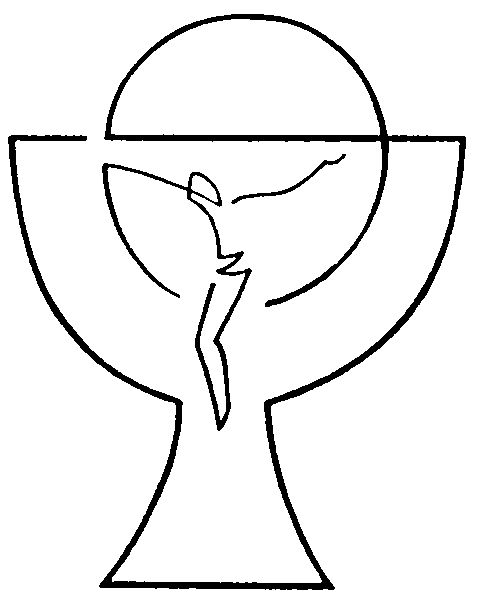 DIOS DE LA VIDA (comunión)Somos un nuevo pueblo gestando un mundo distintoLos que en el amor creemos, los que en el amor vivimosLlevamos este tesoro, en vasijas de barroEs un mensaje del cielo, y nadie podrá callarnosY proclamamos un nuevo díaPorque la muerte ha sido vencidaY anunciamos esta nueva noticiaHemos sido salvados por el Dios de la vidaEn el medio de la noche, encendemos una luzEn el nombre de JesúsSembradores del desierto, buenas nuevas anunciamos Extranjeros en un mundo que no entiende nuestro cantoY aunque a veces nos cansemos nunca nos desalentaremosPorque somos peregrinos y es el amor nuestro caminoY renunciamos a la mentiraVamos trabajando por la JusticiaY rechazamos la idolatría Sólo creemos en el Dios de la VidaEn el medio de la noche, encendemos una luzEn el nombre de JesúsQue nuestro mensaje llegue más allá de las fronterasQue resuene en todo el mundo y será una nueva tierraY su canto de victoria, a pesar de las heridasAlzaremos nuestras voces por el triunfo de la vidaY cantaremos con alegríaCorazones abiertos, nuestras manos unidasCelebraremos con alegríaPorque está entre nosotros el Dios de la VidaEn el medio de la noche, encendemos una luzEn el nombre de Jesús.ESTATE SEÑOR (meditación) Estate Señor conmigoSiempre y sin jamás partirteY cuando decidas irteLlévame Señor contigoPorque pensar que te irásMe causa un terrible miedoQue si yo sin ti me quedoQue si tu sin mi te vasLlévame en tu compañía Dónde te vayas JesúsPorque bien sé que eres túLa vida del alma míaSi tu vida no me das,Yo sé que vivir no puedo,Ni si yo sin ti me quedo,Ni si tú sin mi te vas.Por eso, más que a la muerteTemo Señor tu partida,Y quiero perder la vidaMil veces más que perderte.Pues la inmortal que tú dasYo sé que alcanzar no puedo,Cuando yo sin ti me quedo,Cuando tu sin mí te vas.  Amén.HOY EL SEÑOR RESUCITÓ (salida)HOY EL SEÑOR RESUCITÓ Y DE LA MUERTE NOS SALVÓ. ¡ALEGRÍA Y PAZ, HERMANOS,  PORQUE EL SEÑOR RESUCITÓ!Porque esperó Dios le libró y de la muerte lo sacó...¡ALEGRÍA Y PAZ, HERMANOS, PORQUE EL SEÑOR RESUCITÓ!El pueblo en Él vida encontró, la esclavitud ya terminó...¡ALEGRÍA Y PAZ, HERMANOS, PORQUE EL SEÑOR RESUCITÓ!La luz de Dios en Él brilló, de nueva vida nos llenó...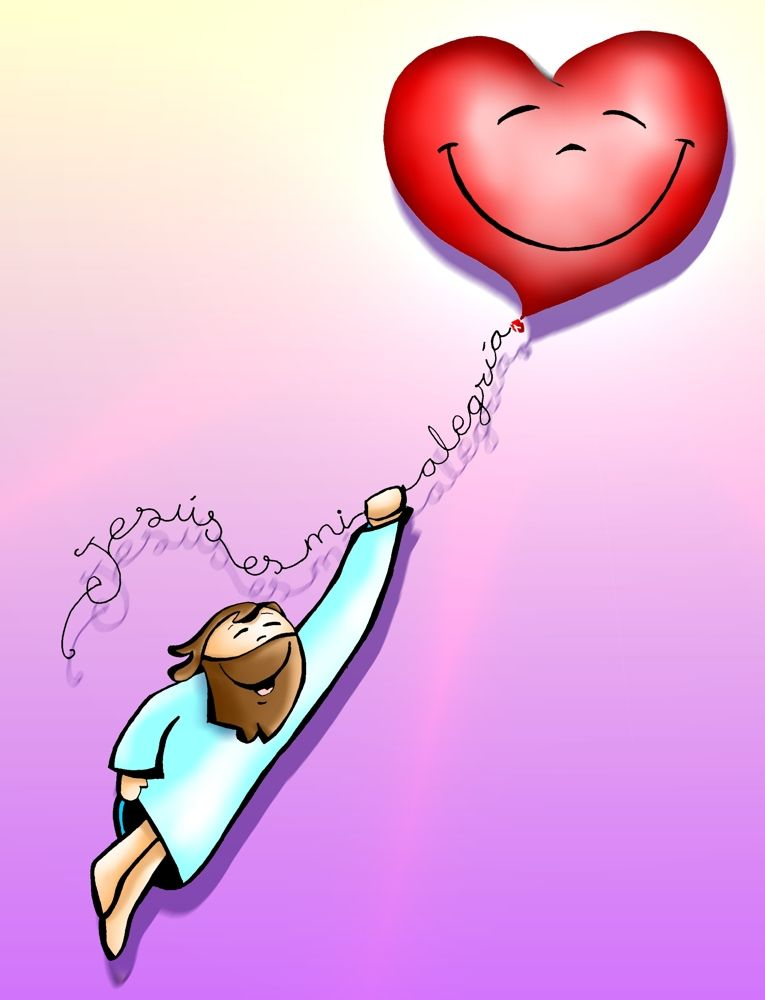 